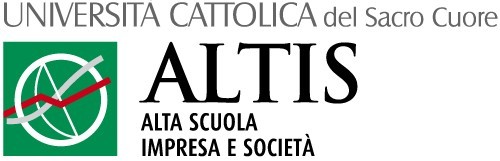 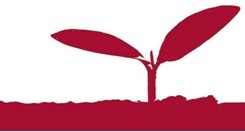 Dr Startupper Application Form Edizione 2020Da inviare a julieth.valderrama@unicatt.itentro il 28/02/2020 allegando i CV di TUTTI i membri del teamNome del Team Membri del Team (inserire il leader del gruppo in prima posizione)Contatto telefonico del leaderBreve descrizione dell'idea imprenditorialeBisogni che si intende soddisfareProdotti/servizi che si intende offrireTipologie di clienti e potenziali destinatari dei prodotti/serviziElementi di innovatività dell'ideaNomeCognomeData di nascitaCorso di laurea o dottoratoSede UCSCEmail